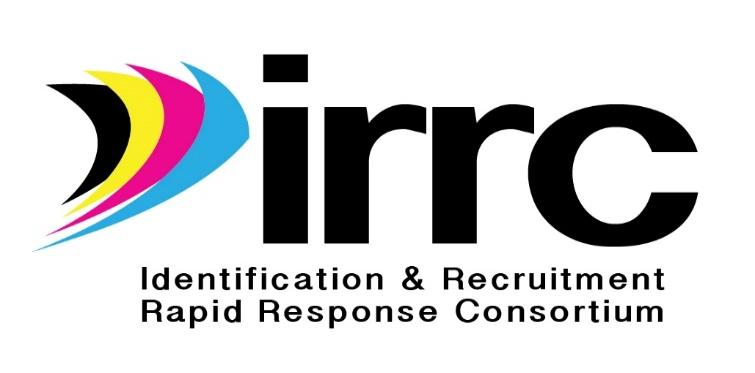 MIGRATORY WORKERMade a qualifying move within the preceding 36 months.Engaged in new qualifying work soon after move.ORDid not engage in qualifying work soon after move however:Actively sought qualifying work soon after move; ANDHas recent history of moves (two or more) in which,the move was from one residence to another residence; ANDthe move was due to economic necessity; ANDresulted in qualifying agricultural or fishing employment.MIGRATORY CHILDThe child is younger than age 22. The child is eligible for a free public education under State law. Made a qualifying move on own OR with a migratory worker within the preceding 36 months.QUALIFYING MOVEChange of Residence and Move is due to economic necessity.Move is from one school district to another school district.QUALIFYING WORKWork is Temporary or Seasonal. Work is in the Agricultural or Fishing industries.